EXERCICES 1 DIVERS niveau kofDu skall gå runt till olika platser och beställa eller köpa olika saker. När du kommer till ett ställe så är kompisen den som arbetar där. Det är mycket viktigt att vara artig och hälsa på varandra. Sedan väljer du vad du vill beställa eller köpa. Du får olika poäng för det du beställer och det gäller förstås att samla så många poäng som möjligt. Kompisen talar om hur många poäng du får för dina val och du gör på samma sätt när kompisen kommer till dig.Poängen är bara slumpmässigt utdelade till olika saker. Det går inte att försöka lista ut vad som ger mest poäng. Det är bara slumpen och turen.Det är viktigt att ni pratar mycket med varandra!Man börjar med att tala om på franska att ex) jag går till posten (je vais à la poste)Den som har mest poäng vinner. Vi bestämmer innan spelets början att alla t.ex. skall besöka 5 olika platser eller att först till 300 poäng vinner.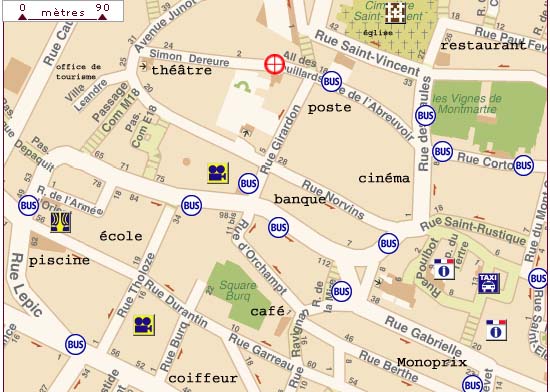 TILL SKOLAN 1Läraren (kompisen alltså) frågar dig vilket som är ditt favoritämne och du svarar med något av följande ämnen:TILL POSTEN 1här skall du fråga om de har frimärken till något av följande länder:TILL BANKEN 1du vill växla en viss summa svenska kronor till euro:PÅ BIO 1beställ en biobiljett till en av följande filmer:PÅ RESTAURANG 1du beställer en huvudrätt:PÅ TEATER 1du vill se en pjäs av någon av följande författare:du säger: en plats till pjäsen av.....................tackPÅ TURISTBYRÅN 1du vill veta vilket väder det blir i morgon; du frågar t.ex. ”il fait beau demain?”TILL BADHUSET 1du har tappat bort en av följande saker i badhuset; säg ”jag hittar inte min/mitt.......”TILL FRISÖREN 1säg hur du vill se ut: ”jag skulle vilja ha.......”TILL SNABBKÖPET 1du köper något av följande saker:TILL KAFÉET 1du beställer något att drickaTILL KYRKAN 1du frågar hur dags mässan är på söndag; ”är det klockan.....?”aller  i presensjetuilelleonnousvousils11.1508.2008.3009.5510.1510.3009.4510.0510.5010.45fruktsodakötten kaffeen kopp teen diabolokolsyrat mineralvattenokolsyrat mineralvattenkålachokladsaftjuicemjölmjölkbrödkorvfruktpotatisgrönsakerkakorfiskett skäggen mustaschlångt hårkort hårkrulligt hårflintskalligrakt hårljust hårrött hårmörkt hårnyckelhanddukskomobiltelefonkepstvålbyxorplånbokglasögonklockadet är gråttdet är vackert väderdet är dåligt väderdet är varmtdet är blåsigtdet regnardet snöardet är kallten köttbitfiskkycklingankakalvkotlettfläskkotletten stor salladnötköttsgrytaostfondypizzahur mycket?har ni frimärken?till Sverige, Norge, USASpanien, EnglandBelgien, TysklandFrankrike, FinlandEuropaämnefavoritämnehistoriasvenskaidrottestetisk verksamhetslöjdengelskabildgeografinomattejag skulle vilja växlakronor till eurojavissten plats till pjäsen av...........tackjag hittar inte min/mitt.......är det klockan 14.00?till skolantill postentill bankenpå restaurangpå teaterpå turistbyråntill frisörentill snabbköpettill kaféetpå biotill badhusettill kyrkansvenskaidrotthistoriageografibild123345573slöjdengelskaestetisk verksamhetnomatte266614688SverigeNorgeTysklandEnglandFrankrike5522773344BelgienSpanienUSAFinlandEuropa18228629050 couronnes75 couronnes85 couronnes95 couronnes140 couronnes884576841380 couronnes470 couronnes690 couronnes2566 couronnes3445 couronnes1038172925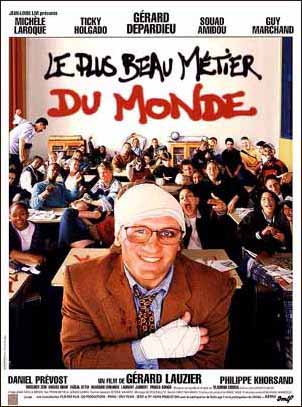 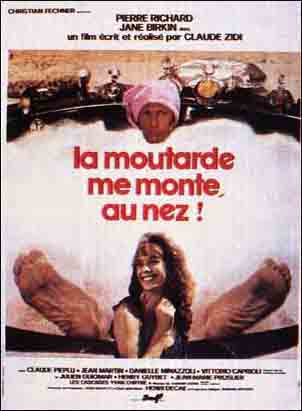 2792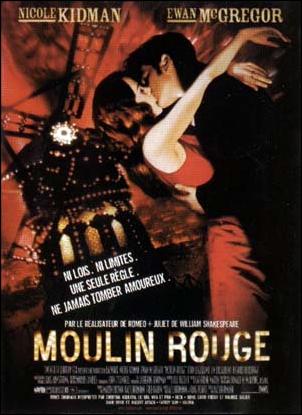 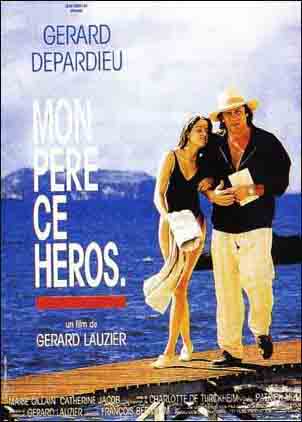 5562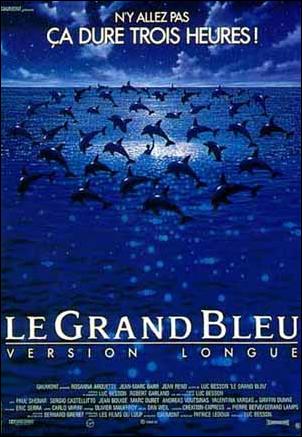 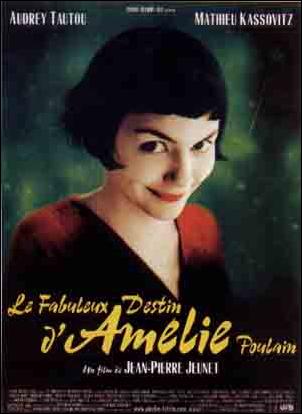 123232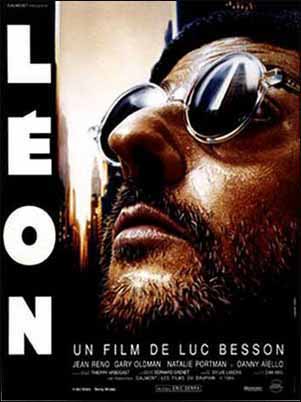 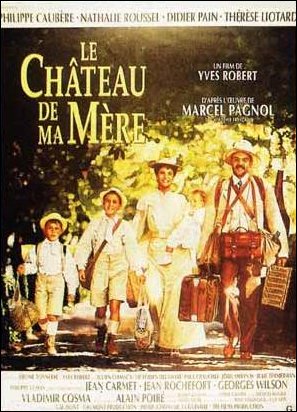 4877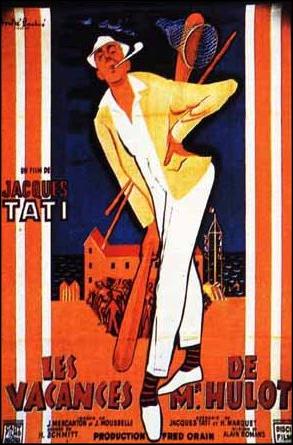 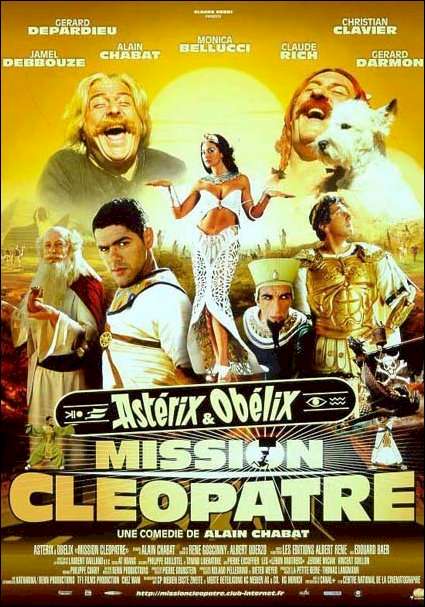 7713en köttbitfiskkycklingankakalvkotlett3050621670fläskkotletten stor salladnötköttsgrytaostfondypizza93147220MolièreRacineCorneilleVictor HugoMarcel Pagnol818153225Alfred de MussetSamuel BeckettJean-Paul SartreColetteFrançois Villon456895285det är vackert väderdet är dåligt väderdet är varmtdet är kallt3644467det är blåsigtdet regnardet snöardet är grått94147923nyckelhanddukskomobiltelefonkeps711340272tvålbyxorplånbokglasögonklocka826953317ett skäggen mustaschlångt hårkort hårkrulligt hår119944225rakt hårljust hårrött hårmörkt hårflintskallig5533668877mjölmjölkbrödgrönsakerkött7423865195korvfruktpotatiskakorfisk376247612en kaffeen théen diabolokolsyrat mineralvattenokolsyrat mineralvatten2445643553chokladsaftjuicefruktsodakåla119414837611.1508.2008.3009.4510.05405060102009.5510.1510.3010.4510.50304809018